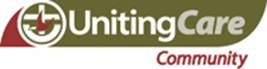 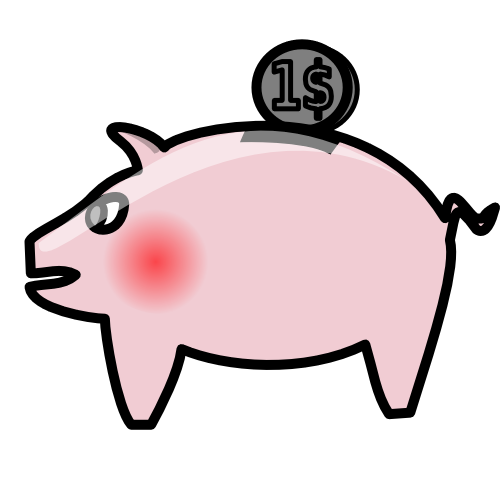 DEALING WITH DEBTWhat are my rights and responsibilities when dealing with debt?What do I do if a debt collector calls?What is unacceptable behaviour by debt collectors?How do I negotiate to repay a debt?UNITING CARE FINANCIAL WELLBEING SERVICE INVITES YOU TO ATTENDA FREE COMMUNITY INFORMATION SESSIONWHEN -     	Monday 12th September 2016WHERE  -  	Uniting Care Training Room,  229 Musgrave Street, Frenchville, RockhamptonTIME -   	1 pm – 3 pm COST -     	 FREE    (includes a cuppa and a biscuit)PRESENTER :       Geraldine Hoek, Financial Counsellor, Uniting Care CommunityBookings essential – limited spacesTo register please phone Rockhampton UCC Office, 4930 7300